     ใบคำขอมีบัตรใหม่ทดแทนบัตรเดิม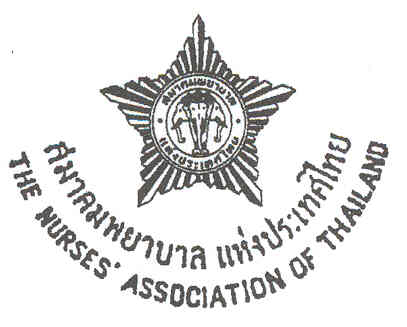 							เลขที่สมาชิกตลอดชีพ....................สมัครเข้าเป็นสมาชิกวันที่..................เดือน............................................พ.ศ.......................................ชื่อภาษาไทย ( ) นาย ( ) นาง ( ) นางสาว..........................................นามสกุล...................................(ตัวบรรจง)ชื่อภาษาอังกฤษ ( ) Mr. ( ) Mrs. ( ) Miss..........................................................................................(ตัวพิมพ์ใหญ่)นามสกุลก่อนสมรส...................................................เกิดวันที่............เดือน.............................พ.ศ...............เลขที่บัตรประจำตัวประชาชน..........................................วันที่ออกบัตร...................วันที่หมดอายุ.................ชื่อสถาบันการศึกษาพยาบาลที่สำเร็จ............................................................................................................ประกาศนียบัตรหรือปริญญา...........................................................................เมื่อ พ.ศ................................เลขที่ใบอนุญาตประกอบวิชาชีพ......................................................................เมื่อ พ.ศ................................ปัจจุบันอาศัยอยู่บ้านเลขที่.................หมู่.........ซอย............................................ถนน...................................ตำบล/แขวง.....................................อำเภอ/เขต......................................จังหวัด...........................................รหัสไปรษณีย์..................โทรศัพท์บ้าน.........................................โทรศัพท์มือถือ.........................................สถานที่ทำงาน...................................................เลขที่.........ซอย........................ถนน....................................ตำบล/แขวง....................................อำเภอ/เขต.......................................จังหวัด...........................................รหัสไปรษณีย์..................................โทรศัพท์สำนักงาน................................................................................E-mail………………………………………………………………………………………………………………( ) ค่าธรรมเนียมทำบัตรสมาชิก   จำนวน  200.00  บาท     (สองร้อยบาทถ้วน)หลักฐานการสมัคร( ) รูปถ่าย 1 หรือ 2 นิ้ว  จำนวน 2 รูป (ชุดพยาบาล/ชุดข้าราชการ)           ( ) สำเนาปริญญาบัตร( ) สำเนาบัตรประชาชน/บัตรข้าราชการ                                            ( ) สำเนาทะเบียนบ้าน( ) สำเนาใบอนุญาตประกอบวิชาชีพ หรือ บัตรสมาชิกสภาการพยาบาลในกรณีสมัครทางไปรษณีย์  ( ) สำเนาใบโอนเงิน กรณีโอนผ่านบัญชีออมทรัพย์ธนาคารกสิกรไทย สาขาถนนรางน้ำ    เลขที่ 052-2-03328-6ส่งถึง   สมาคมพยาบาลแห่งประเทศไทย ฯ            21/12  ถนนรางน้ำ   เขตราชเทวี    กทม.  10400ลงชื่อผู้สมัคร........................................